О  социальном паспорте первичных профсоюзных организаций образовательных организаций_____________________________________________В целях реализации п. 3  ст. 5 Устава Профессионального союза работников народного образования и науки Российской Федерации Президиум республиканской организации Профсоюзапостановляет:Утвердить   примерный макет социального паспорта первичной профсоюзной организации образовательной организации (Приложение № 1);Выборным коллегиальным органам территориальных и первичных организаций Профсоюза провести работу по подготовке социальных паспортов первичных профсоюзных организаций и представить социальный паспорт территориальной организации Профсоюза   в реском Профсоюза в срок  до 1 ноября 2021 г.;Контроль за выполнением данного постановления возложить на  
А.В. Доржиеву, гл. специалиста по организационным вопросам БРО Профсоюза.                          Председатель                                                Л. Д. Жанаева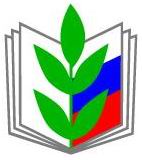 ПРОФСОЮЗ РАБОТНИКОВ НАРОДНОГО ОБРАЗОВАНИЯ И НАУКИ  РОССИЙСКОЙ ФЕДЕРАЦИИ(ОБЩЕРОССИЙСКИЙ ПРОФСОЮЗ ОБРАЗОВАНИЯ)БУРЯТСКАЯ РЕСПУБЛИКАНСКАЯ ОРГАНИЗАЦИЯ П Р Е З И Д И У МП О С Т А Н О В Л Е Н И ЕПРОФСОЮЗ РАБОТНИКОВ НАРОДНОГО ОБРАЗОВАНИЯ И НАУКИ  РОССИЙСКОЙ ФЕДЕРАЦИИ(ОБЩЕРОССИЙСКИЙ ПРОФСОЮЗ ОБРАЗОВАНИЯ)БУРЯТСКАЯ РЕСПУБЛИКАНСКАЯ ОРГАНИЗАЦИЯ П Р Е З И Д И У МП О С Т А Н О В Л Е Н И ЕПРОФСОЮЗ РАБОТНИКОВ НАРОДНОГО ОБРАЗОВАНИЯ И НАУКИ  РОССИЙСКОЙ ФЕДЕРАЦИИ(ОБЩЕРОССИЙСКИЙ ПРОФСОЮЗ ОБРАЗОВАНИЯ)БУРЯТСКАЯ РЕСПУБЛИКАНСКАЯ ОРГАНИЗАЦИЯ П Р Е З И Д И У МП О С Т А Н О В Л Е Н И ЕПРОФСОЮЗ РАБОТНИКОВ НАРОДНОГО ОБРАЗОВАНИЯ И НАУКИ  РОССИЙСКОЙ ФЕДЕРАЦИИ(ОБЩЕРОССИЙСКИЙ ПРОФСОЮЗ ОБРАЗОВАНИЯ)БУРЯТСКАЯ РЕСПУБЛИКАНСКАЯ ОРГАНИЗАЦИЯ П Р Е З И Д И У МП О С Т А Н О В Л Е Н И ЕПРОФСОЮЗ РАБОТНИКОВ НАРОДНОГО ОБРАЗОВАНИЯ И НАУКИ  РОССИЙСКОЙ ФЕДЕРАЦИИ(ОБЩЕРОССИЙСКИЙ ПРОФСОЮЗ ОБРАЗОВАНИЯ)БУРЯТСКАЯ РЕСПУБЛИКАНСКАЯ ОРГАНИЗАЦИЯ П Р Е З И Д И У МП О С Т А Н О В Л Е Н И Е   9 июня 2021г.    Улан-Удэ    Улан-Удэ    Улан-Удэ  №  8-9